.Intro: 16 counts start on vocalsStep right, Together, Chasse R, Cross rock, Recover, ¼ L, ½ L¼ L, Touch, Step, Touch, Step, Touch, Rock back, Recover, ½ shuffle RRock back, Recover, Kick & Point, Cross, Point, Cross, PointRock forward, Recover, Ball step back, Step back, Rock back, Recover, Walk, WalkOption counts 7-8: full turn LRestart: On wall 4 dance up to count 16 then Restart the danceContact: nathan.gardiner1998@hotmail.co.ukBetter When I'm Dancin'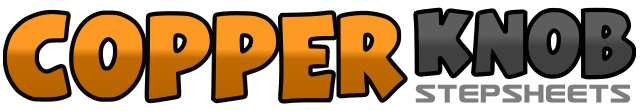 .......Count:32Wall:2Level:High Beginner.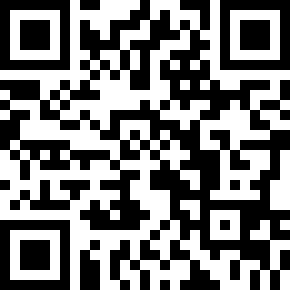 Choreographer:Nathan Gardiner (SCO) - October 2015Nathan Gardiner (SCO) - October 2015Nathan Gardiner (SCO) - October 2015Nathan Gardiner (SCO) - October 2015Nathan Gardiner (SCO) - October 2015.Music:Better When I'm Dancin' - Meghan TrainorBetter When I'm Dancin' - Meghan TrainorBetter When I'm Dancin' - Meghan TrainorBetter When I'm Dancin' - Meghan TrainorBetter When I'm Dancin' - Meghan Trainor........1-2Step R to R side, Step L next to R3&4Step R to R side, Step L next to R, Step R to R side5-6Cross rock L over R, Recover on R7-8¼ L stepping forward on L, ½ L stepping back on R1-2¼ L stepping L to L side, Touch R next to L3-4Step R to R side, Touch L next to R5-6Rock back on L, Recover on R7&8½ shuffle R stepping L, R, L1-2Rock back on R, Recover on L3&4Kick R foot forward, Step R next to L, Point L toes to L side5-6Cross step L over R, Point R toes to R side7-8Cross step R over L, Point L toes to L side1-2Rock forward on L, Recover on R&3-4Step L next to R, Step back on R, Step back on L5-6Rock back on R, Recover on L7-8Step forward on R, Step forward on L